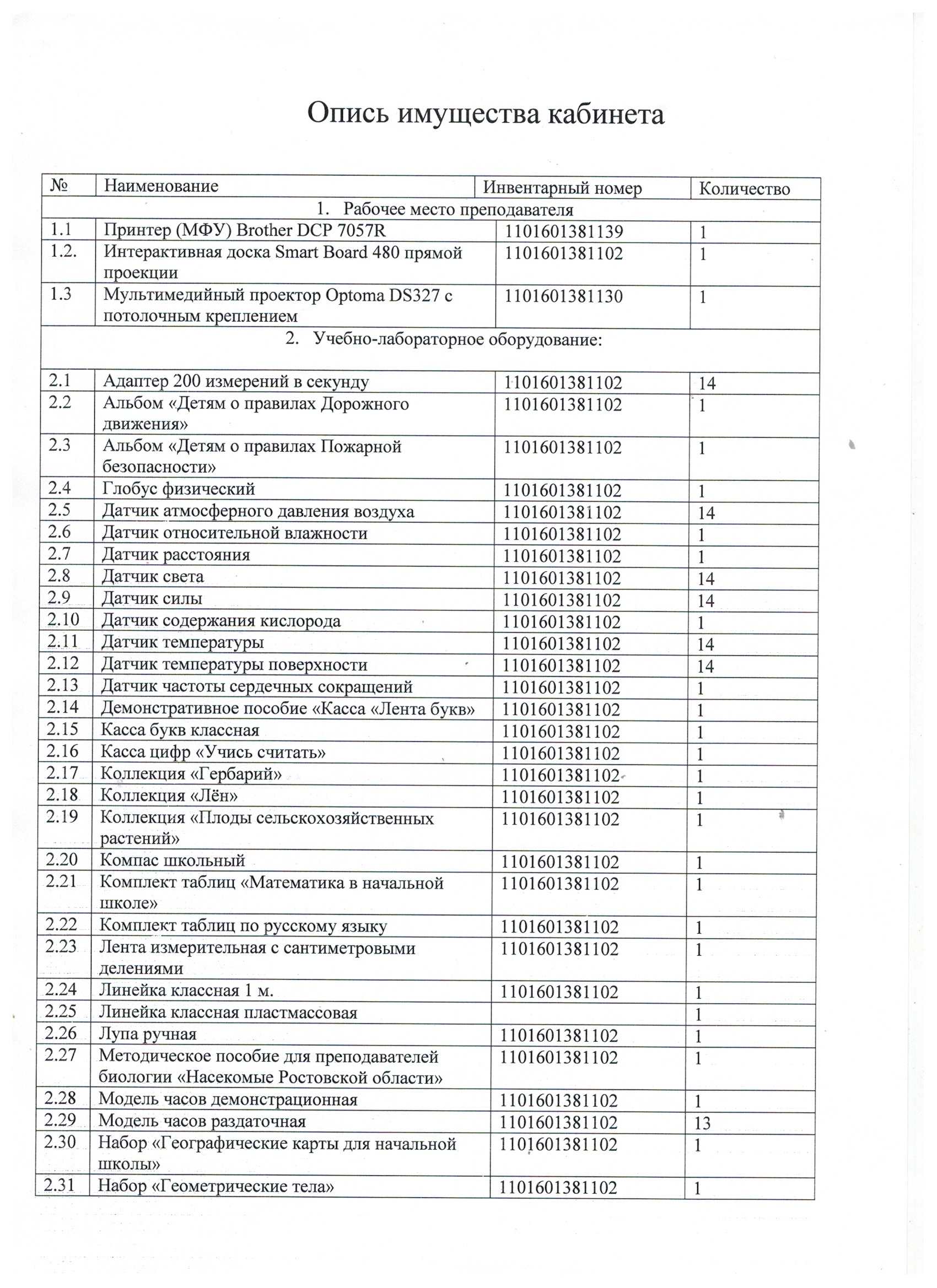 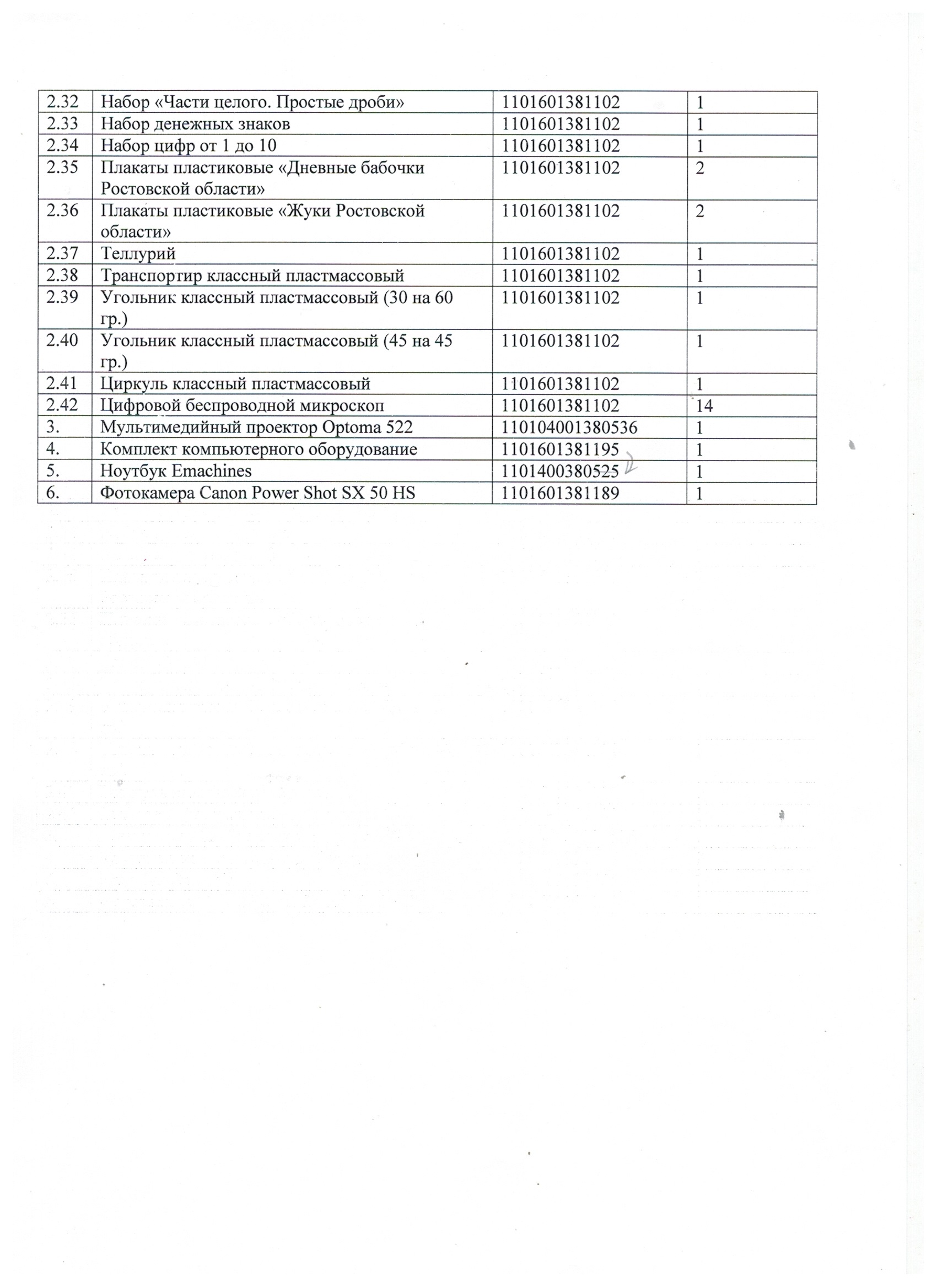 №п/пНаименованиеОборудование классной комнаты 4 класс1.Коллекция «Минералы и горные породы». (20 видов)2.Коллекция «Плоды сельскохозяйственных  растений».3.Коллекция «Поделочные камни» (шлифованные).4.Коллекция «Полезные ископаемые».5.Портреты русских писателей.6.Портреты немецких писателей.7.Портреты композиторов.8.ЖК телевизор 32 «Samsung» c настенным креплением.                                                                                                                                     9.Компьютер в сборе imango.10.Принтер (МФУ) Xerox Work Ctntre 5016.                                                                                                                               11.Проектор с потолочным креплением Optoma ES 522.12.Интерактивная доска SmartBoard 480.                                                                   13.Оверхед проектор KINDERMANN АЛЬФА.14.Т.д. «Обучение грамоте» 1 класс15.К.т. «Русский алфавит».16.Таблицы демонстрационные. Математика 2 класс.17.Таблицы демонстрационные. Математика 3 класс.18.«Грамматика русского языка и математики в таблицах». Русский язык 1 класс19.«Грамматика русского языка и математики в таблицах». Русский язык 2 класс20. «Грамматика русского языка и математики в таблицах». Русский язык 3 класс21.«Грамматика русского языка и математики в таблицах». Математика 2 класс22.Комплект таблиц по русскому языку 2 класс.23.Комплект таблиц по математике для 4 класса.24.Грамматический разбор в начальных классах и наглядное пособие для учителя.25.Комплект таблиц по ИЗО.26.Комплект таблиц «Стили архитектуры»27.Комплект таблиц «Древнерусская одежда».28.Д.т. «Изопроцессы».29.Коллекция основных представителей насекомых Ростовской области.30.Гербарий «Основные группы растений»Оборудование классной комнаты 3 класс1.Компьютер в сборе ACER2.Цветной принтер hpLaserJetPro 300 color м351а3Мультимедиа-проектор Beng-6124.Экран проекционный BRAUN на штативе5.Столик проекционный РТ-26.Документ – камера Aver vision F157.Музыкальный центр PanasonicSA-PM868.Сканер Xerox 76009.Набор цифр, букв и знаков с магнитным креплением10.Касса букв классная (ламинированная с магнитным креплением)11.Демонстрационные таблицы. Литературное чтение 1 класс12.Демонстрационные таблицы. Математика 1 класс13.Демонстрационные таблицы. «Правописание гласных в корне слова» Русский язык14.Демонстрационные таблицы. Русский язык 1 класс15.Демонстрационные таблицы.  Математика 2 класс16.Демонстрационные таблицы. Русский язык 2 класс17.Демонстрационные таблицы. Русский язык 3 класс18.Демонстрационные таблицы Математика 3 класс19.Демонстрационные таблицы Русский язык 4 класс20.Комплект таблиц «Русский алфавит»21.Комплект таблиц Математика. 3 класс22.Комплект таблиц Математика. 1 класс23.Комплект таблиц Математика. 2 класс24.Комплект таблиц Русский язык. 1 класс25.Комплект таблиц Русский язык. 2 класс26.Плакат «Правила отрисовки объектов. Наброски по представлению. Штрих.27.Плакат «Правила отрисовки объектов. Наброски и способы их исполнения. Графические средства».28.Плакат «Правила отрисовки объектов. Наброски по воображению. Графические материалы и их применение».29.Плакат «Правила отрисовки объектов. Набросок с натуры. Зарисовки и способы их исполнения».30.Портреты детских писателей31.Набор муляжей грибов32Коллекция «Лён и продукты его переработки»33.Коллекция «Шёлк» для начальной школыОборудование классной комнаты 2 класс1.Интерактивная доска Smart Board 480.2.Многофункциональный интерактивный обучающий комплекс Dynamic Touch Table.3.Мультимедиа проектор Optoma OS 211 с универсальным потолочным креплением. 4.Принтер лазерный Samsung SCX-4300.5.Компьютер в сборе Imango.6.Доска ученическая.7.Набор цифр, букв, знаков.8.Набор таблиц «Словарные слова».9.Портреты писателей.10.Линейка ученическая .11.Набор муляжей фруктов.12.Плакат «Правила отрисовки объектов. Наброски комплексные. Тональное пятно».13.Плакат «Правила рисования».14.Плакат «Правила отрисовки объектов. Наброски по памяти. Линия».15.Документ-камера AVerVision F1516.Таблицы демонстрационные «Пожарная безопасность». 17.Плакаты «Слесарное дело»18.Портрет «Ахматова».19.Портрет «Блок».20.Портрет «Есенин».21.Портрет «Крылов».22.Портрет «Маяковский».23.Портрет «Пушкин».24.Портрет «Блок».25.Демонстрационные таблицы по природоведению.26.К.т. «Грамматика русского языка и математика в таблицах. Математика.3класс.»27.Демонстрационные таблицы по русскому языку 2 класс.28.К.т. «Грамматика русского языка и математика в таблицах. Русский язык.3класс.»29.Комплект таблиц «Весёлая математика».30.Комплект таблиц «Основные правила и понятия русского языка».31Демонстрационные таблицы по русскому языку 3 класс.32.Демонстрационные таблицы по русскому языку 1 класс.33.Комплект таблиц по ОБЖ для начальной школы.34.Глобус.35.B905 2MP Portable Webcam Logitech/36.Комплект таблиц по ОБЖ.